Cesena, 26/10/21Circolare 45-21Agli alunni/e e loro famigliep.c. ai docenti e personale ATAOggetto: uscita anticipata per tutte le classi del Plesso Comandini ore 13.55 per la sesta oraVISTA la CM 243 del 22/9/79VISTO l’art. 28 comma 8 del CCNL 2006-09VISTO  il DPR 235/99 art. 4comma 2 e art 5 comma 3Si comunica che in ottemperanza alla decisione del Consiglio di Istituto (all’unanimità) nella seduta di ieri tutte le classi del Plesso Comandini (ovvero le classi del triennio automazione ITI e tutte le classi dell’IPSIA) a partire da domani usciranno in caso di sesta ora alle 13.55 con uscita anticipata per raggiungimento mezzi di trasporto (stazione) .Gli alunni appartenenti alle classi suddette che hanno il permesso di uscita anticipata con orario dalle 13.55 in poi ovviamente non devono più chiedere/usufruire del permessoGli alunni che hanno il permesso di uscita anticipata in orario anteriore alle 13.55 rimangono detentori/trici del permesso in questione, allo stesso orarioIl plesso Pascal+Plauto non è interessato dalla decisione in oggetto e dunque continua a uscire al solito orario.I docenti e le classi ai sensi della CM citata non devono recuperare i dieci minuti anticipati.Si prega la segreteria IPSIA e gli assistenti tecnici di regolare registro elettronico e campanella del plesso ComandiniNon cambiano gli orari di uscita per la quinta ora per nessuna classe.SalutiIl DS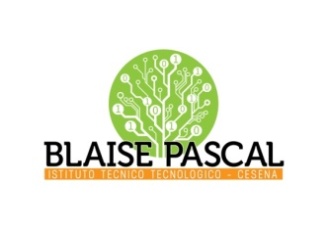 ISTITUTO Superiore 
Pascal-ComandiniP.le Macrelli, 100 
47521 Cesena 
Tel. +39 054722792 
Cod.fisc. 90076540401 - Cod.Mecc. FOIS01100L
FOIS0100L@istruzione.itFOIS0100L@pec.istruzione.it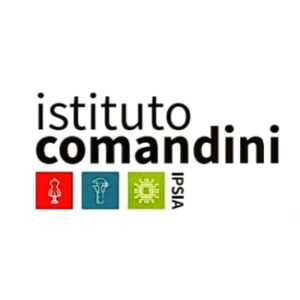 